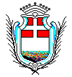 COMUNE DI ORISTANOScadenza 22 MARZO 2024AL COMUNE DI ORISTANOUfficio Servizi SocialiOGGETTO: L. 162/98 – Richiesta piano personalizzato di sostegno a favore di persona con handicap grave. Programma 2023- ANNO  2024. Tipologia Progetto:            Nuovo Progetto       Rinnovo                  Rinnovo CON RIVALUTAZIONEIl/la sottoscritto/a _____________________________________________________nato/a a ____________________________________________________________                                                         residente a __________________________________  in Via ________________________n_____        Codice Fiscale   _________________________________________  Tel ____________________        CELLULARE (dato obbligatorio)     ________________________________________         E-MAIL   ______________________________________________________________                                                               	in qualità di ____________________________________________________________Destinatario/a  del PianoGenitore/Incaricato della TutelaAmministratore Di Sostegno  (allegare provvedimento Giudice) Familiare di riferimento (indicare il rapporto di parentela)___________________________CHIEDEche venga predisposto il Piano Personalizzato di sostegno ai sensi della L 162/98a favore di       Se medesimoOppure                    Cognome e nome   ________________________________________________      luogo e data di nascita     __________________________________________________      residente a Oristano  in Via    ____________________________________ n____     Codice Fiscale   ________________________________________     CELLULARE (dato obbligatorio) ______________________________________________A tal fine il/la sottoscritto/a consapevole che, ai sensi dell'art. 76 del D.P.R. n. 445/2000, la falsità negli atti e l'uso di atti falsi sono puniti ai sensi del Codice Penale e delle leggi speciali vigenti e consapevole di quanto disposto dall'art. 75 del medesimo D.P.R. n. 445/2000 in merito alla decadenza dei benefici in caso di dichiarazioni mendaci,DICHIARA1   che il beneficiario del piano è residente nel Comune di Oristano2.   che il beneficiario è in possesso della certificazione sanitaria attestante il riconoscimento di handicap       grave ai sensi dell'art 3 comma 3 della L 104/92 e che la stessa certificazione non ha subito revoca,       modifica o sospensione dalla data di rilascio;3.  che la la disabilità è congenita o sopravvenuta prima dei 35 anni di età:          SI                 NO                                                               4.  di dare il proprio consenso affinchè il Comune di Oristano effettui il controllo in merito alla corrispondenza      di quanto dichiarato con le risultanze dei dati custoditi dalle competenti Amministrazioni Pubbliche ai          sensi dell’art. 71 comma 3 del D.P.R. 445/2000;5.   che in favore del destinatario del piano:                               È stato nominato un tutore o amministratore di sostegno;                            Non è stato nominato un tutore o amministratore di sostegno;                             È in corso la procedura di nomina del tutore/amministratore di sostegno;PARTE PRIMADICHIARA altresì quanto segue:SCHEDA SOCIALE1. COMPOSIZIONE NUCLEO FAMILIARE DEL BENEFICIARIO(*) indicare quante ore il disabile grave è totalmente assistito dai familiari,sottraendo dalle 24 ore della giornata, il numero di ore di frequenza scolastica, o di altri servizi fruiti erogati da enti pubblici o convenzionati (centri diurni, fisioterapia etc.)2. Età del beneficiario:3.Servizi pubblici fruiti settimanalmente dalla persona con disabilità nell’anno 2023 (N.B. Non dovranno essere indicati i servizi erogati con i fondi della L. n. 162/1998, né i servizi          pagati privatamente e interamente dalle famiglie).  4. Carico assistenziale familiareDal carico assistenziale familiare (assistenza garantita dai componenti il nucleo familiare), massimo 24 ore al giorno, dovranno essere detratte le ore di frequenza scolastica, le ore di asilo nido, le ore di scuola materna, le ore di lavoro effettuate (qualora il disabile svolga attività lavorativa), le ore di assistenza domiciliare erogate da enti pubblici (Comuni, PLUS, ASL ecc.) o presso centri diurni, le ore di ricovero in strutture pubbliche o private, colonie estive, trasporto, sport terapia. 5 Particolari situazioni di disagio:  (barrare le caselle interessate)                      persone con disabilità grave che vivono sole	          compresenza di più persone con disabilità grave nello stesso nucleo familiare che presentano                               il piano personalizzato;	     persone con disabilità grave che vivono con soli familiari di età superiore ai 75 anni o                 con familiari affetti da gravi patologie da documentare con certificazione medica                      attestante la grave patologia;                              famiglie con persona con disabilità grave a carico dove è presente un solo genitore o,                  in assenza di genitori, un familiare convivente;                               presenza nel nucleo familiare di bambini di età inferiore ai tre anni.6. Interventi programmabiliI piani personalizzati possono prevedere la realizzazione dei seguenti interventi:                     Servizio educativo (sono ammessi anche i cittadini di età superiore ai 65 anni);	          Assistenza personale e/o domiciliare;	   Accoglienza presso centri diurni autorizzati, limitatamente al pagamento della quota                sociale;                              Soggiorno per non più di 30 giorni nell’arco di un anno presso strutture autorizzate,                 limitatamente al pagamento della quota sociale (Comunità Integrate, RSA);                     Attività sportive e/o di socializzazione (sono ammessi anche i cittadini di età superiore ai 65               anni);7. Modalità di gestione del finanziamento                      Gestione Diretta   (la realizzazione del Piano è gestita dal Comune di residenza del                   destinatario) 	          Gestione Indiretta  (la realizzazione del Piano è affidata alla famiglia la quale dovrà anticipare i                  costi che verranno rimborsati dal Comune di residenza a seguito della presentazione delle                     pezze  giustificative).Oristano      ________________________________Firma	     ________________________PARTE  SECONDADICHIARAZIONE SOSTITUTIVA  DELL’ATTO  DI  NOTORIETA’ (Art. 47  D.P.R. 28             dicembre  2000, n. 445)       Destinatario del Piano    Titolare della Potestà Genitoriale/ Incaricato Della Tutela    Amministratore Di Sostegno    Familiare di riferimento (indicare il rapporto di parentela)	_________________________	    del benefiario:NOME E COGNOME   ____________________________      Codice Fiscale ______________________Consapevole delle sanzioni penali richiamate dall’art. 76 del D.P.R. 445 del 28 dicembre 2000 per i casi dichiarazioni non veritiere, di formazione o uso di atti falsi DICHIARA- che la persona destinataria del piano ha percepito nell’anno 2023 i seguenti emolumenti:Dichiara inoltre di essere informato che, ai sensi e per gli effetti di cui all’art.10 della L. n. 675/96, i dati personali forniti saranno trattati, anche con strumenti informatici, esclusivamente nell’ambito del procedimento per il quale la presente dichiarazione viene resa.Oristano   _______________________									Firma      ___________________________Mod. 1DICHIARAZIONE A CURA DEL FAMILIARE CONVIVENTE COL DESTINARIO DEL PIANO CHE USUFRUISCE DEI PERMESSI DAL LAVORO AI SENSI DELLA L. 104/92Il/La sottoscritto/a _____________________________________ nato/a ________________________________________il _________________, residente a Oristano, in Via ______________________________________________n.__________consapevole  che in caso di false dichiarazioni si applicano le norme penali previste all’art. 76 del D.P.R. 445/2000DICHIARAChe nell’anno 2023 ha usufruito di nr. _______ ore di permesso L. 104/92 alla settimana per nr. ______ settimane nell’anno.Datore di lavoro_____________________________________________________________________Oristano______________________                                                                                                                           Firma del Dichiarante								___________________________________DOCUMENTAZIONE DA ALLEGARE  ALLA DOMANDA : CognomeNomeEtàRelazione parentela con il beneficiarioNumero di ore assistenza giornaliera dedicate alla persona con disabilità  (*) Servizio fruitoSoggetto erogatoren. ore sett.n. sett. annualiAsilo Nido;Fisioterapia;Assistenza domiciliare erogata da Enti pubblici o da associazioni regolarmente convenzionate;Assistenza domiciliare integrate (ADI);Frequenza Centri Diurni;Ricovero, soggiorno e/o accoglienza in struttura pubblica o privata;Frequenza centri di aggregazione sociale comunali o ludoteche;TrasportoAltri servizi fruiti (sport terapia etc)Attività/ serviziN. Ore settimanali N settimane/anno 2023Il sottoscritto____________________________ nato a _________________________prov.__________il_________________, residente a _________________________ in Via __________________n.______ n qualità diCodice fiscale____________________________________In qualità di TIPOLOGIAIMPORTO ANNUALEPensione Invalidità civileIndennità di frequenza scolasticaIndennità di accompagnamentoAssegno socialePensioni o indennità INAILIndennità /pensione di guerra o servizioAltri contributi da Comuni e  da Azienda ASLAssegni mensili continuativi erogati dalla Regione per particolari categorie di cittadini:L.R. n. 27/83 – (talassemici, degli emofilici e degli emolinfopatici maligni)  L.R. n. 11/85 – (nefropatici )     L.R. n. 20/97 – (patologie psichiatriche)  L.R. n. 9/2004 – (neoplasie maligne)Altro  (specificare)PIANI IN CORSONUOVI PIANICertificazione di Handicap Grave ai sensi della L 104/92, art. 3 comma 3.Certificazione di Handicap Grave ai sensi della L 104/92, art. 3 comma 3.Scheda Salute (da allegare solo nel caso di aggravamento dello stato di salute) compilata a cura del Medico di Medicina Generale o specialista dell'Ente PubblicoScheda Salute compilata a cura del Medico di Medicina Generale o specialista dell'Ente PubblicoCopia certificazione ISEE 2023 (per prestazioni agevolate di natura socio-sanitaria) in corso di validità e priva di omissioni/irregolaritàCopia certificazione ISEE 2023 (per prestazioni agevolate di natura socio-sanitaria) in corso di validità e priva di omissioni/irregolaritàCopia del documento di identità del destinatario del piano e di chi presenta la domandaCopia del documento di identità del destinatario del piano e di chi presenta la domandaEventuale copia provvedimento del Tribunale di nomina di Tutore o Amministratore di Sostegno (nel caso in cui non presentato per la predisposizione dei precedenti piani)Eventuale copia provvedimento del Tribunale di nomina di Tutore o Amministratore di Sostegno.Eventuale copia delle coordinate bancarie (codice IBAN (nel caso in cui non presentato per la predisposizione dei precedenti piani  o modificato)Eventuale copia delle coordinate bancarie (codice IBAN(nel caso in cui non presentato per la predisposizione dei precedenti piani o modificato)Eventuale dichiarazione a cura del familiare convivente con il  destinatario del Piano che usufruisce dei permessi dal lavoro ai sensi della L. 104/92 (Mod. 1)Eventuale dichiarazione a cura del familiare convivente con il destinatario del Piano che usufruisce dei permessi dal lavoro ai sensi della L. 104/92(Mod. 1)Consenso al trattamento dei dati personali(Mod. 2)Consenso al trattamento dei dati personali(Mod. 2)